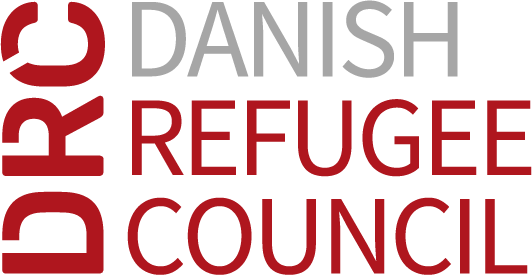 Danish Refugee Council in GeorgiaDimitri Arakishvlili I Dead End13 Shoshitaishvili str. 0179, Tbilisi, GeorgiaInvitation to Bid No.:	RFQ-GEO-2024-001 Health Insurance Services The Danish Refugee Council (DRC) – GEORGIA has received several donors’ grants (SIDA, NMFA, EU, etc.) for the coverage of Health Insurance Services for DRC GEORGIA staff. Part of this operation is the supply of the following services which have been combined into making one Lot as stipulated below: LOT 01: Health Insurance Services for DRC GEORGIA staffTherefore, the DRC requests you to submit price bid(s) for the supply of the service(s) listed on the attached DRC Bid Form Annex A. Tender DetailsThe Tender details are as follows:PLEASE NOTE: NO BIDS WILL BE ACCEPTED AFTER THE ABOVE CLOSING TIME AND DATE         Important information regarding this RFQ:This RFQ is launched to establish a SERVICE CONTRACT FOR hEALTH INSURANCE SERVICES AS DESCRIBED IN ANNEX G – TERMS OF REFERENCE FOR ESTABLISHING A SERVICE CONTRACT FOR 24 MONTHS This tender is composed of one (01) LOT.DRC may choose to cancel the contract if deemed necessary.DRC may choose to split the contract award to more than one supplier.No advance payment will be paid to the awarded supplier. The awarded supplier is expected to mobilize its own resources to deliver the agreed services.  Selection and Award CriteriaThe selection and award criteria are unique to all tenders. The evaluation process consists of three stages: 1) the administrative stage, 2) the technical stage, and 3) the financial stage.This tender will be awarded to the lowest cost technically compliant bid. The technical evaluation criteria are as per the specifications stated in Annex A. Administrative EvaluationA bid shall pass the administrative evaluation stage before being considered for technical and financial evaluation. Bids that are deemed administratively non-compliant may be rejected. The documents listed below shall be submitted with your bid.Failing to submit the above-mentioned mandatory documents, may result in automatic disqualification of the Bid for this tenderTechnical Evaluation To be technically acceptable, the bid shall meet or exceed the stipulated requirements and specifications in the RFQ. A Bid is deemed to meet the criteria if it confirms that it meets all mandatory conditions, procedures, and specifications in the RFQ without substantially departing from or attaching restrictions to it. If a Bid does not technically comply with the RFQ, it will be rejected. Vendors are requested to submit a full detailed list of all cooperating hospitals, indicating the exact location and area of each hospital included in the list. Vendors are requested to submit at least two (2) reference letters either from private companies or INGOS with current cooperation. Financial EvaluationAll bids that pass the Technical Evaluation will proceed to the Financial Evaluation. Bids that are deemed technically non-compliant will be rejected with immediate effect. Tender ProcessThe following processes will be applied to this Tender:Tender PeriodTender ClosingTender OpeningAdministrative EvaluationTechnical Evaluation Financial EvaluationContract AwardNotification of Contract AwardSubmission of BidsBidders are solely responsible for ensuring that the full bid is received by DRC per the RFQ requirements, before the specified date and time mentioned above. DRC will consider only those portions of the bids received before the specified closing date and time. Bids submitted on Annexes A.1 and A.2 will be considered compliant with the submission requirements.Annex A.1 and A.2 formats are recommended but optional. Bids not submitted on Annex A.1 and A.2 will not lead to disqualification."Beyond the DRC Bid Form, the following documents shall be contained with the bid:All documents needed to be submitted are listed in Section A: Administrative EvaluationBids not submitted on Annex A or not received before the indicated time and date as set forth on page 1, or delivered to any other email address, or physical address will not be considered. However, bidders may submit their proposals using their templates if they are more informative and tailored to the required service than DRC templates. Bids submitted by mail, email, or courier are at the Bidder's risk, and DRC takes no responsibility for the receipt of such Bids.Bidders are solely responsible for ensuring that the full Bid is received by DRC in accordance with the RFQ requirements.". Hard Copy:Hard copy Bids shall be separated into ‘Financial Bid’ and ‘Technical Bid’:The Financial Bid shall only contain the financial bid form, Annex A.2The Technical Bid shall contain all other documents required by the tender as mentioned in section A. Administrative Evaluation, but excluding any pricing information Each part shall be placed in a sealed envelope, marked as follows:Both envelopes shall be placed in an outer sealed envelope, addressed and delivered to:Failure to comply with the above may disqualify the Bid.Email submission Bids can be submitted by email to the following dedicated, controlled, & secure email address: RFQ.geo.tbs@drc.ngoWhen Bids are emailed, the following conditions shall be complied with:The RFQ number shall be inserted in the Subject Heading of the emailSeparate emails shall be used for the ‘Financial Bid’ and ‘Technical Bid’, and the Subject Heading of the email shall indicate which type the email contains.The Financial Bid shall only contain the financial bid form, Annex A.2The Technical Bid shall contain all other documents required by the tender as mentioned in section A. Administrative Evaluation, but excluding any pricing informationBid documents required, shall be included as an attachment to the email in PDF, JPEG, TIF format, or the same type of files provided as a ZIP file. Documents in MS Word or Excel formats will result in the bid being disqualified. Email attachments shall not exceed 4MB; otherwise, the bidder shall send the bid in multiple emails.Failure to comply with the above may disqualify the Bid.DRC is not responsible for the failure of the Internet, network, server, or any other hardware, or software, used by either the Bidder or DRC in the processing of emails. DRC is not responsible for the non-receipt of Bids submitted by email as part of the e-tendering process.Bids can be submitted in one of two ways, hardcopy or electronically. If the Bidder submits a Bid in both Hardcopy and electronically, DRC will choose the version that is the most advantageous to DRC.Submission of Samples N/ACompletion of Bid FormPrices QuotedAny discount offered shall be included in the Bid price. CurrencyThe currency of the Bid shall be in GEL.  No other currencies are acceptable. LanguageThe Bid Form and all correspondence and documents related to this RFQ shall be in English.PackagingN/AOriginN/APresentationBids should be clearly legible. Prices entered in lead pencil will not be considered. All erasures, amendments, or alterations shall be initiated by the signatory to the Bid. Do not submit blank pages of the Bid Form and/or schedules that are unnecessary for your offer. All documentation shall be written in English. All Bids shall be signed by a duly authorized representative of the Bidder.Split AwardsDRC reserves the right to split awards.Validity PeriodBids shall be valid for at least the minimum number of days specified in the RFQ from the date of Bid closure. DRC reserves the right to determine, at its sole discretion, the validity period in respect of Bids which do not specify any such maximum or minimum limitation.AcceptanceDRC reserves the right, at its sole discretion, to consider as invalid or unacceptable any Bid which is a) not clear; b) incomplete in any material detail such as specification, terms delivery, quantity, etc.; or c) not present on the Bid Form – and to accept or reject any amendments, withdraws and/or supplementary information submitted after the time and date of the RFQ Closure. Award of ContractsThis RFQ does not commit DRC to award a contract or pay any costs incurred in the preparation or submission of Bids, or costs incurred in making necessary studies for the preparation thereof, or to procure or contract for services or goods. Any bid submitted will be regarded as an offer made by the Bidder and not as an acceptance by the Bidder of an offer made by DRC. No contractual relationship will exist except pursuant to a written contract document signed by a duly authorized official of DRC and the successful Bidder.DRC may award contracts for part quantities or individual items. DRC will notify successful Bidders of its decision with respect to their Bids as soon as possible after the Bids are opened. DRC reserves the right to cancel any RFQ, to reject any or all Bids in whole or in part, and to award any contract.Suppliers who do not comply with the contractual terms and conditions including delivering different products and of different origin than stipulated in their Bid and covering contract may be excluded from future DRC RFQs.ConfidentialityThis RFQ or any part hereof, and all copies hereof shall be returned to DRC upon request. This RFQ is confidential and proprietary to DRC, contains privileged information, part of which may be copyrighted and is communicated to and received by Bidders on the condition that no part thereof, or any information concerning it may be copied, exhibited, or furnished to others without the prior written consent of DRC, except that Bidders may exhibit the specifications to prospective subcontractors for the sole purpose of obtaining offers from them. Notwithstanding the other provisions of the RFQ, Bidders will be bound by the contents of this paragraph whether or not their company submits a Bid or responds in any other way to this RFQ.Collusive Bidding and Anti-Competitive ConductBidders and their employees, officers, advisers, agents, or sub-contractors shall not engage in any collusive bidding or other anti-competitive conduct or any other similar conduct, in relation to:The preparation of submission of Bids,The clarification of Bids,The conduct and content of negotiations,Including final contract negotiations, In respect of this RFQ or procurement process, or any other procurement process being conducted by DRC in respect of any of its requirements.For the purpose of this clause, collusive bidding, other anti-competitive conduct, or any other similar conduct may include, among other things, the disclosure to, exchange, or clarification with, any other Bidder, person or entity, of information (in any form), whether or not such information is commercial information confidential to DRC, any other Bidder, person or entity in order to alter the results of a solicitation exercise in such a way that would lead to an outcome other than that which would have been obtained through a competitive process.Improper AssistanceBids that, in the sole opinion of DRC, have been compiled:With the assistance of current or former employees of DRC, or current or former contractors of DRC in violation of confidential obligations or by using information not otherwise available to the general public or which would provide a non-competitive benefit,With the utilization of confidential and/or internal DRC information not made available to the public or to the other Bidders,In breach of an obligation of confidentially to DRC, or contrary to these terms and conditions for submission of a Bid, shall be excluded from further considerationWithout limiting the operation of the above clause, a Bidder shall not, in the absence of prior written approval from DRC, permit a person to contribute to, or participate in, any process relating to the preparation of a Bid or the procurement process, if the person has at any time during the 6 months immediately preceding the date of issue of this RFQ was an official, agent, functionary, or employee of, or otherwise engaged by, DRC and was engaged directly, or indirectly, in the planning or performance of the requirement, project, or activity to which this RFQ relates.Corrupt PracticesDRC has zero tolerance for corruption. The Bidder represents and warrants that neither it nor any of its potential subcontractors are engaged in any form of corruption, defined by DRC as the misuse of entrusted power for private gain.This definition is not limited to interactions with public officials and covers both attempted and actual corruption, as well as monetary and non-monetary corruption. The definition includes, but is not limited to, corruption in the form of facilitation payments, bribery, gifts constituting an undue influence, kickbacks, favoritism, cronyism, nepotism, extortion, embezzlement, misuse of confidential information, theft, and various forms of fraud, such as forgery or falsification of documents, and financial or procurement fraud. No offer, payment, consideration, or benefit of any kind, which could be regarded as an illegal or corrupt practice, shall be made, promised, sought, or accepted – directly or indirectly – as an inducement or reward in relation to activities funded by DRC, including tendering, award or execution of contracts. DRC reserves the right, without prejudice to any other right or remedy available to it, according to any violation of this clause to immediately reject the submitted offer, and to take such additional action, civil and/or criminal, as may be appropriate. The Bidder agrees to accurately communicate DRC’s policy with regard to anti-corruption to Third Parties. The Bidder furthermore agrees to inform DRC immediately of any suspicion or information it receives from any source alleging a violation of this policy to the contact details of the specific DRC country operations via https://pro.drc.ngo/where-we-work/, or via DRC’s Code of Conduct Reporting Mechanism: https://pro.drc.ngo/code-of-conduct/. Reports of suspected corruption can also be reported directly to DRC HQ at c.o.conduct@drc.ngo Conflict of InterestA Bidder shall not and shall ensure that its employees, officers, advisers, agents, or subcontractors do not place themselves in a position that may, or does, give rise to an actual, potential, or perceived conflict of interest between the interests of DRC and the Bidder’s interests during the procurement process.If during any stage of the procurement process or performance of any DRC contract, a conflict of interest arises or appears likely to arise, the Bidder shall notify DRC immediately in writing, setting out all relevant details of the situation, including those cases in which the interests of the Bidder conflict with the interests of DRC, or cases in which any DRC official, employee or person under contract with DRC may have, or appear to have, an interest of any kind in the Bidder’s business or any kind of economic ties with the Bidder. The Bidder shall take steps as DRC may reasonably require, to resolve or otherwise deal with the conflict to the satisfaction of DRC.Withdrawal/Modification of BidsRequests to withdraw a Bid after the Bid closure time shall not be honoured. Withdrawal of a Bid may result in your suspension or removal from the DRC suppliers List.A Bidder may modify its Bid prior to the RFQ closure. Any such modification shall be submitted in writing and in a sealed envelope, marked with the original Bid number. No modification shall be allowed after the RFQ closure.LATE BIDSAll Bids received after the RFQ closure will be rejected.Opening of the RFQThe Tender Opening will take place at the time and location stated above. Any attempt by a Bidder to influence the Evaluation Committee in the process of examination, clarification, evaluation, and comparison of tenders, to obtain information on how the procedure is progressing, or to influence DRC in its decision concerning the award of the contract will result in the immediate rejection of the tender.Conditions of ContractAll Bidders shall acknowledge that the DRC General Conditions of Contract, or Services, or the Special Conditions of Contract, as applicable, are acceptable.Cancellation of the RFQIn the event of an RFQ cancellation, Bidders will be notified by DRC. If the RFQ is cancelled before the outer envelope of any Bid has been opened, the sealed envelopes will be returned, unopened, to the BiddersThe RFQ may be cancelled in the following situations:where no qualitatively or financially worthwhile Bid has been received or there has been no response at all;the economic or technical parameters of the project have been fundamentally altered;exceptional circumstances or force majeure render normal performance of the project impossible;all technically compliant Bids exceed the financial resources available; orthere have been irregularities in the procedure, in particular where these have prevented fair competition.DRC shall not be liable for damages, whatever their nature (in particular damages for loss of profits) or relationship to the cancellation of an RFQ, even if DRC has been advised of the possibility of damages. The publication of a procurement notice does not commit DRC to implement the programme or project announced.Queries about this RFQFor queries on this RFQ, please contact the Procurement Officer, Irma Gobronidze: irma.gobronidze@drc.ngoAll questions regarding this RFQ shall be submitted in writing to the above. In the subject line, please indicate the RFQ number. Bids shall not be sent to the above email.RFQ DocumentsThis RFQ document contains the following:Annex A.1:	DRC Bid Form (Technical bid) for the LOTAnnex A.2:	DRC Bid Form (Financial bid) for the LOTAnnex B:	Tender and Contract Award Acknowledgment CertificateAnnex C:	DRC General Conditions of Contract Annex D:	DRC Supplier Code of ConductAnnex E:	Supplier Profile and Registration formAnnex F:               References Annex G:              Terms of Reference for the Provision of Health InsuranceUnder DRC’s Anticorruption Policy Bidders shall observe the highest standard of ethics during the procurement and execution of such contracts. DRC will reject a Bid if it determines that the Bidder recommended for award, has engaged in corrupt, fraudulent, collusive, or coercive practices in competing for, or in executing the Contract. Yours sincerelyDRC Georgia Procurement Department					                                                                                                                             ANNEX BTender and Contract Award Acknowledge CertificateThis attachment shall be signed and submitted with the BidIn compliance with the RFQ Instructions and General Conditions of Contract we the undersigned, offer to furnish some or all of the items quoted for, at the prices entered in the attached DRC Bid Form No RFQ-GEO-2024-001 Provision for Health Insurance delivered to the destination specified therein.We accept the terms and conditions set forth in the RFQ Letter) and the following requirements have been noted and will be complied with where applicable:We confirm that for any offer made where the delivery destination is not as requested in the RFQ, that DRC reserves the right to disregard the offer.That conditional Bids cannot be accepted.That the currency of the Bid should be in GELDRC reserves the right, at its own discretion:To award a contract for a lesser or greater quantity than the total quantity Bid for.To reject any or all Bids and/or enter a contract with a Bidder other than the lowest Bidder.Successful Bidders who are awarded contracts will be notified by the receipt of the original Purchase Order/Contract and acknowledgment copy. In case or urgency, successful Bidders(s) may also be notified by email.We confirm that the validity of this offer is for ___30____calendar days from the date of the RFQ closureWe agree to the terms and conditions set forth in the DRC General Conditions of Contract We certify that the below-mentioned company has not engaged in corrupt, fraudulent, collusive, or coercive practices in competing for, or in executing any Contracts.We agree to abide by the DRC Code of Ethics as attached as Annex DWe note that DRC is not bound to proceed with this RFQ and that it reserves the right to award only part of the contract. It will incur no liability towards us should it do so.We agree to the above terms and conditions.Submitted by:Company NamePlaceDateTitle/PositionPrint NameSignatureA duly authorized company representativeCompany StampLineItemTime, date, and address as appropriate1RFQ published10 JULY 2024  2Vendor's technical briefing session 15 JULY 2024 – 3:00 pm3Closing date for clarifications17 JULY 2024 - 5:00 pm4Closing date and time for receipt of Tenders19 JULY 2024 – 6:00 pm5Tender Opening LocationDRC GEORGIA, TBILISI Office6Tender Opening Date and time 22 JULY 2024 – 10:30 am#Annex #DocumentInstructions 1A1Bid Form (Technical) Complete ALL sections in full, sign, stamp, and submit Mandatory – Optional to use your template 2A2Bid Form (Financial) Complete ALL sections in full, sign, stamp, and submit– Mandatory - Optional to use your template3BTender and Contract Award Acknowledgement CertificateComplete ALL sections in full, sign, stamp, and submit– Mandatory4C	DRC General Conditions of Contract Reference document: Sign, stamp, and submit - Will be required at the signing of the contract5DDRC Supplier Code of ConductReference Document: Sign, stamp, and submit - Will be required at the signing of the contract6ESupplier Profile and Registration Form Complete ALL sections in full, sign, stamp, and submit – Mandatory7N/ACompany Registration Certificate Photocopy – Mandatory8N/ACompany profile Mandatory9N/AOwner’s and Director’s IDWill be required at the signing of the contract10N/A PRESENTATIONMandatory11GTerms of Reference Provision of Health Insurance for National StaffReference document Technical Evaluation for LOT 1Technical Evaluation for LOT 1Description Percentage Clear reimbursement process	Reimbursement within/ not more than 3-5  working days20%Wide range of contracted services in provider clinics. Please mention the offered ceiling for each main category35%List of Providers/Accredited Hospitals/Clinics	Coverage available throughout the entire country. Required to be within 5 km to 10 km in every regionList and location of hospitals35%Provision of health coverage to INGOs	Client feedback, reference letters (evidence to be provided)10%Total score (in percentage)100%